Индивидуальным предприятиям,руководителям предприятий!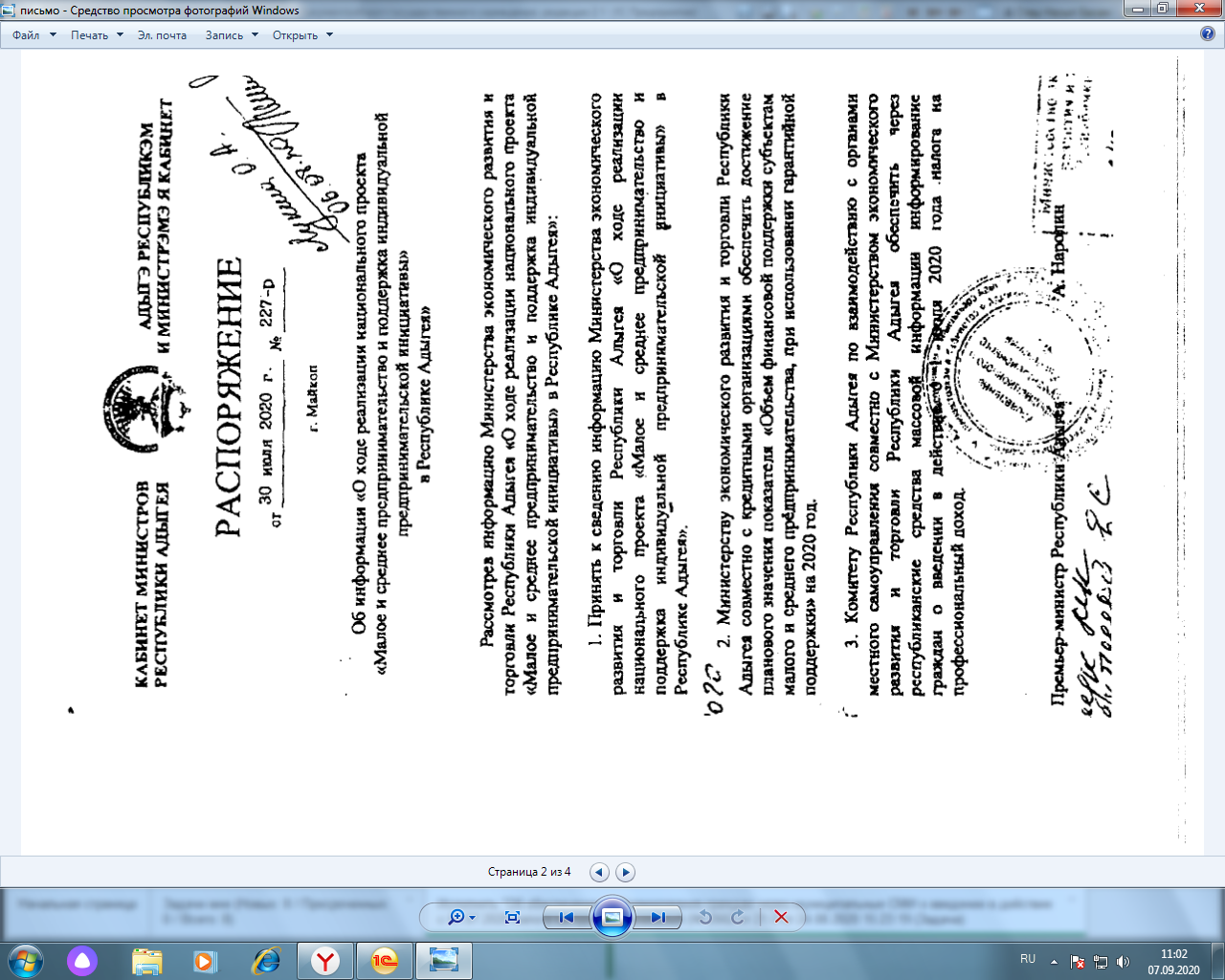 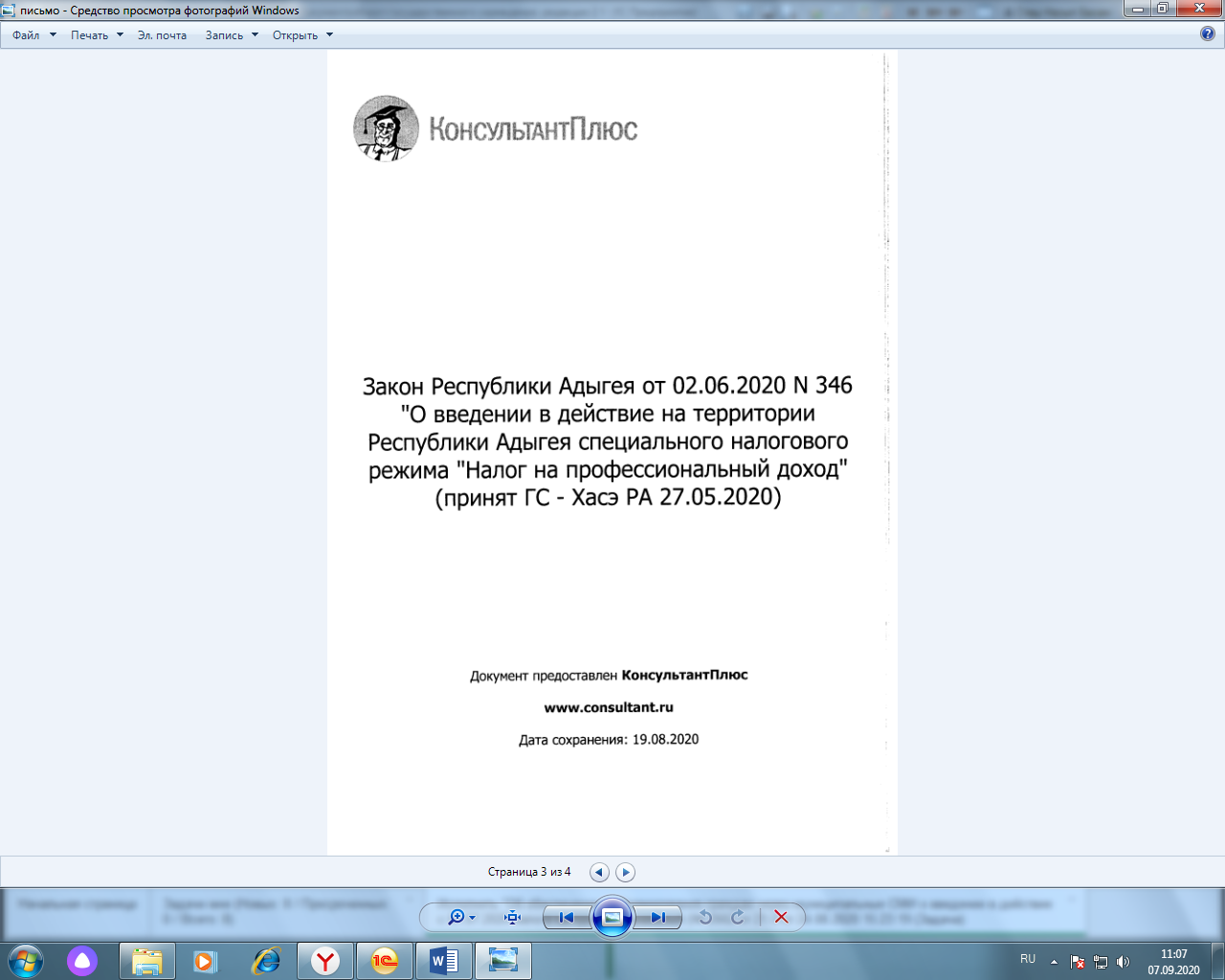 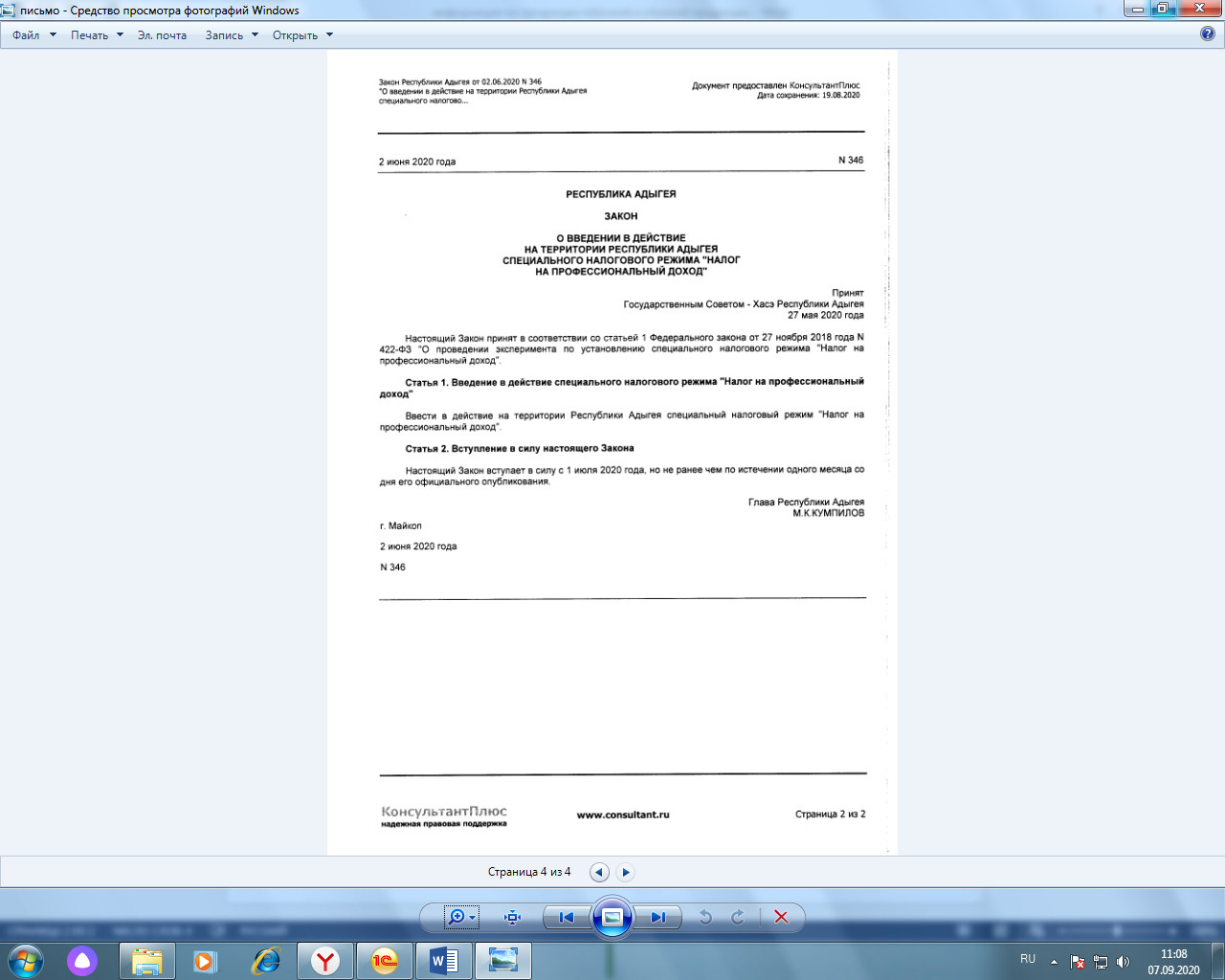 